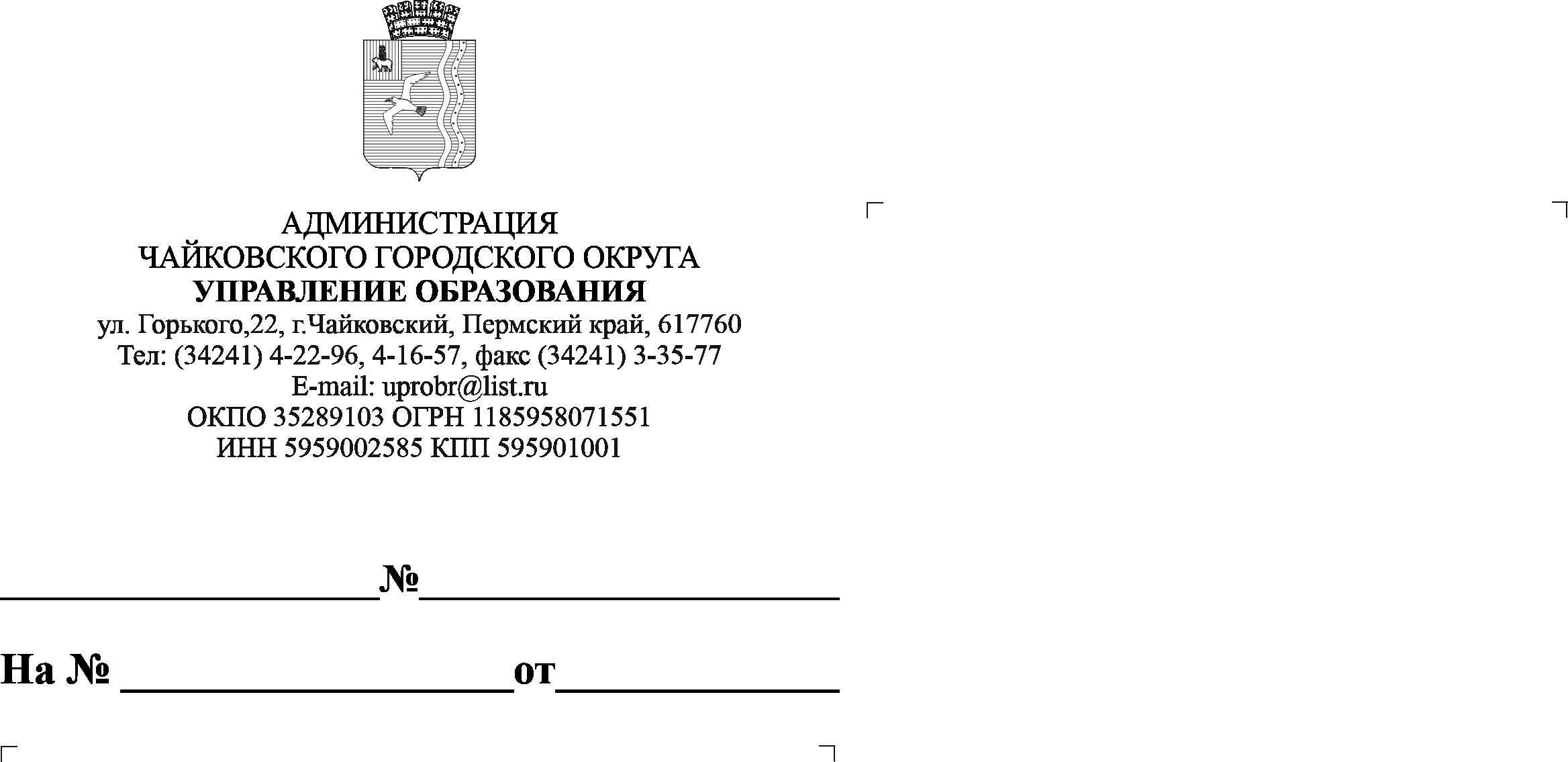 Уважаемые руководители!В рамках информационной кампании, направленной на популяризацию 
и продвижение традиционных семейных ценностей, на поддержку 
и защиту семьи, материнства, отцовства и детства, Фонд поддержки детей, находящихся в трудной жизненной ситуации, в период с 15 июня по 8 июля, проводит серию мероприятий, приуроченных к Дню семьи, любви и верности. В группах «Я-родитель» социальных сетей «Одноклассники» 
и «ВКонтакте» стартовал флешмоб #glavnoesemya2022. На главной площадке информационной кампании – портале 
«Я – родитель» – размещены тесты, направленные на определение психологического климата в семье, характера взаимоотношений родителей 
и детей. 8 июля пройдет Всероссийский родительский день. На портале и в группе «Я – родитель» социальной сети «ВКонтакте» состоится трансляция лекции кандидата психологических наук, практикующего психолога на тему «Советы для идеальных отношений в семье, где растут дети».Просим оказать содействие в информировании о мероприятиях заинтересованных лиц, организовать участие семей с детьми, в том числе замещающих семей.В срок до 10 июля 2022 года просим предоставить 
на электронную почту annaslyusareva@yandex.ru сведения о проделанной работе.Начальник Управления образования				Е.М. ОстренкоМакурова Н.Ю.,31824